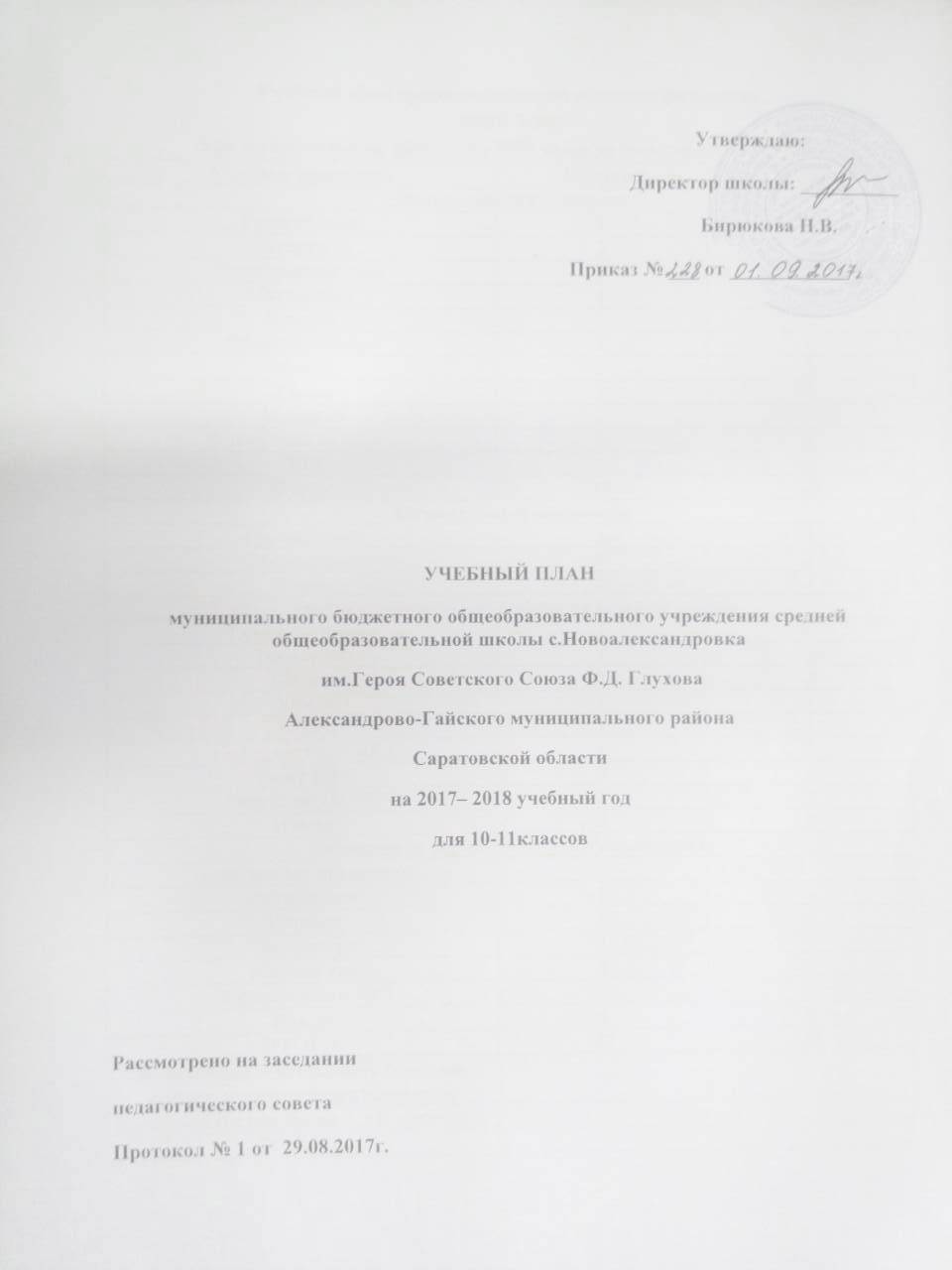 Учебный план среднего (полного) общего образования.(БУП 2004) (при максимальном  расчете на 2590 часов за весь период обучения)Учебный план и его обоснование.Пояснительная записка к образовательному (учебному) плану МБОУ СОШ с. Новоалександровка им.Героя Советского Союза Ф.Д. Глухова Александрово-Гайского муниципального района Саратовской области на 2017-2018 учебный год Общие положения     1.1Образовательный план МБОУ СОШ с. Новоалександровка является важнейшим нормативным документом, определяющим максимальный объём учебной нагрузки обучающихся, состав учебных предметов и направлений внеурочной деятельности. Распределяет учебное время (аудиторную нагрузку), отводимое на освоение содержания образования, по классам, учебным предметам и внеурочная деятельность (неаудиторная занятость) по классам.   1.2 Образовательный план МБОУ СОШ с. Новоалександровка ориентирован на среднее  общее образование – 10-11  классы.  1.3 Структура образовательного плана на каждой ступени общего образования содержит три раздела: инвариантную часть – предметы федерального компонента; вариативную часть –региональный компонент и компонент образовательного учреждения (школьный) и часть, отражающая внеурочную деятельность по   направлениям:    военно-патриотическое.     1.4 Учебная деятельность (содержание образования) регламентируется действующими федеральными и региональными документами:         - Закон РФ «Об образовании» (п.6ст.32)       - федеральный базисный учебный план (утверждённый приказом Минобразования России от 9.03.2004г. № 1323 «Об утверждении федерального базисного учебного плана и примерных учебных планов для образовательных учреждений Российской Федерации, реализующих программы общего образования») с изменениями (утверждёнными приказами Минобразования России от 20.08.2008г № 241 . 30.08.2010г. № 889, 03.06.2011г. № 1994, 01.02.2012г. № 74)        - санитарно-эпидемиологические правила и нормативы СанПин 2.4.2.2821-10 «Санитарно – эпидемиологические требования к условиям и организации обучения в общеобразовательных учреждениях», утверждёнными постановлением Главного государственного санитарного врача Российской Федерации от 29.12.2010г. № 189, зарегистрированным в Минюст России 03.03.2011, регистрационный номер 19993.       - региональный базисный учебный план (утверждённый приказом министерства образования Саратовской области от 6.12.2004г. № 1089 «Об утверждении регионального базисного учебного плана и примерных учебных планов для образовательных Саратовской области, реализующих программы общего образования») с изменениями (утверждёны приказами министерства общего образования Саратовской области от 27.04.2011г. № 1206, от 06.04.2012г. № 1139)        - нормативные правовые акты министерства образования Саратовской области, регламентирующие деятельность образовательных учреждений региона.            1.5 Внеурочная деятельность обучающихся проводится по желанию обучающихся в различных формах, отличных от урочной системы обучения – ведение кружков, секций, подготовку к олимпиадам и другое.           1.6 Основными задачами школы является формирование системы предметных навыков, личностных качеств, соответствующих требованиям государственного стандарта и предоставлении обучающимся возможности выбора спектра занятий, направленных на их развитие.         1.7 Недельная нагрузка (учебная деятельность) обучающихся школы соответствует нормам, определёнными Сан Пи Но 2.4.2.2821-10 и составляет по классам:   - 10 класс – 37 часов;     - 11 класс – 37 часов      1. 11 Образовательный план МБОУ СОШ с. Новоалександровка имеет особенности в учебной деятельности: - в части реализации регионального компонента;- в части реализации школьного компонента.       Реализация регионального компонента представлена изучением отдельных предметов:Формирование навыков безопасной трудовой деятельности, ознакомление с правилами поведения в чрезвычайных ситуациях, основами военной службы диктует необходимость изучение в рамках регионального компонента предмета «Основы безопасности жизнедеятельности»  на второй ступени обучения.На предмет ОБЖ в 10-11 классах отводится 1 час в неделю.военно – патриотическое  -  «Я - патриот»;2. Учебный план средней (полной) школы1.1.  	Содержание  среднего общего образования определено Федеральным базисным учебным планом и примерными учебными планами для общеобразовательных учебных учреждений Российской Федерации, реализующих программы общего образования (приказ №1312 от 09.03.04 Министерства образования и науки РФ), региональным базисным учебным планом 2004 года для общеобразовательных учреждений Саратовской области (приказ министерства образования Саратовской области №1206 от 27.04.2011).            При разработке плана руководствовались изменениями в региональный базисный учебный план и примерные учебные планы для ОУ Саратовской области, реализующих программы общего образования ( приказ Министерства образования Саратовской области от 6 декабря 2004г. № 1089)1.2. 	  По результатам диагностики и мониторинга образовательных интересов и запросов учащихся и их родителей в 2017-2018 учебном году в МБОУ СОШ с.Новоалександровка1.3. При составлении учебных  планов      учитывается,     что     учебные    предметы   в учебном  плане  подразделены на 3 вида:1 Обязательные учебные предметы.Региональный компонент.3. Элективные учебные курсы и предметы Инвариантная часть учебного плана для 10-11 классов строится на идее  (базового  федерального компонента государственного стандарта общего образования. Учебные предметы  представлены в учебном плане и/или выбраны для изучения обучающимися  на базовом уровне. Выбирая различные сочетания базовых  учебных предметов и учитывая нормативы учебного времени, установленные действующими санитарно-эпидемиологическими правилами и нормативами, школа, а при определенных условиях и каждый обучающийся формируют собственный учебный план. Такой подход оставляет обучающимся  выбор  элективных учебных предметов, которые в совокупности и составят его индивидуальную образовательную траекторию.1.4. Обязательными базовыми общеобразовательными учебными предметами  в 10-11 классах являются: «Русский язык», «Литература», «Иностранный язык», «Математика», «История», «Физика», « Химия», « Биология», «Физическая культура», а также интегрированные учебные предметы «Обществознание (включая экономику и право)», «Физическая культура», «ОБЖ».Русский язык изучается в объеме 1 часа в 10 и 11 классах.     Целями изучения русского языка являются: •	формирование представления о русском языке как духовной, нравственной и культурной ценности народа; осознание национального своеобразия русского языка; овладение культурой межнационального общения;•	развитие и совершенствование способности к речевому взаимодействию и социальной адаптации; •	освоение знаний о русском языке как многофункциональной знаковой системе и общественном явлении; языковой норме и ее разновидностях; нормах речевого поведения в различных сферах общения;•	овладение умениями опознавать, анализировать, классифицировать языковые факты, оценивать их с точки зрения нормативности; различать функциональные разновидности языка и моделировать речевое поведение в соответствии с задачами общения;•	применение полученных знаний и умений в собственной речевой практике; повышение уровня речевой культуры, орфографической и пунктуационной грамотности.На изучение литературы отводится по 3 часа в 10 и 11 классах. Учащиеся должны получить  представления о специфике литературы в ряду других искусств, понимать авторскую позицию, историческую и эстетическую обусловленности литературного процесса.     Иностранный язык изучается в объеме 3 часов в 10 и 11 классах. Основные задачи изучения языка: •дальнейшее развитие иноязычной коммуникативной компетенции (речевой, языковой, социокультурной, компенсаторной, учебно-познавательной):•развитие и воспитание способности и готовности к самостоятельному и непрерывному изучению иностранного языка, дальнейшему самообразованию с его помощью, использованию иностранного языка в других областях знаний;      Математика  изучается в объеме 4 часа, в 10 и 11 классах. Одной их главных задач освоения содержания данной образовательной области является подготовка учащихся к поступлению и продолжению образования в вузах, где математика – один из базовых предметов. А также обязательная сдача единого государственного экзамена по математике по окончании школы. Цели изучения предмета:•развитие логического мышления, пространственного воображения, алгоритмической культуры, критичности мышления на уровне, необходимом для будущей профессиональной деятельности, а также последующего обучения в высшей школе;•	воспитание средствами математики культуры личности, понимания значимости математики для научно-технического прогресса, отношения к математике как к части общечеловеческой культуры через знакомство с историей развития математики, эволюцией математических идей.На изучение истории на базовом уровне среднего общего образования отводится по 2 часа в 10 и 11 классах.  Цели изучения предмета:•	развитие способности понимать историческую обусловленность явлений и процессов современного мира, определять собственную позицию по отношению к окружающей реальности, соотносить свои взгляды и принципы с исторически возникшими мировоззренческими системами;•	освоение систематизированных знаний об истории человечества, формирование целостного представления о месте и роли России во всемирно-историческом процессе;•	овладение умениями и навыками поиска, систематизации и комплексного анализа исторической информации;•	формирование исторического мышления – способности рассматривать события и явления с точки зрения их исторической обусловленности, сопоставлять различные версии и оценки исторических событий и личностей, определять собственное отношение к дискуссионным проблемам прошлого и современности.По 2 часа в 10 и 11 классах отводится на курс обществознания (включая экономику и право). Содержание обществоведческого образования содействует:•	 развитию личности в период ранней юности, ее духовно-нравственной, политической и правовой культуры, экономического образа мышления, социального поведения, основанного на уважении закона и правопорядка; способности к личному самоопределению и самореализации; интереса к изучению социальных и гуманитарных дисциплин;•	воспитанию общероссийской идентичности, гражданской ответственности, правового самосознания, толерантности, приверженности к гуманистическим и демократическим ценностям, закрепленным в Конституции Российской Федерации; •овладению умениями получать и критически осмысливать социальную (в том числе экономическую и правовую) информацию, анализировать, систематизировать полученные данные; освоению способов познавательной, коммуникативной, практической деятельности, необходимых для участия в жизни гражданского общества и государства;      В образовательной области «Естествознание» представлены самостоятельные учебные предметы, учитывая традиции Российской системы образования: физика, химия, биология – на уровне базового стандарта. Курс биологии на базовом уровне рассчитан на 1 час в неделю в 10 и 11 классах. Основными целями его изучения являются:•	освоение знаний о биологических системах (клетка, организм, вид, экосистема); истории развития современных представлений о живой природе; выдающихся открытиях в биологической науке; роли биологической науки в формировании современной естественнонаучной картины мира; методах научного познания;•	овладение умениями обосновывать место и роль биологических знаний в практической деятельности людей, развитии современных технологий; • развитие познавательных интересов, интеллектуальных и творческих способностей в процессе изучения выдающихся достижений биологии, вошедших в общечеловеческую культуру; •	воспитание убежденности в возможности познания живой природы, необходимости бережного отношения к природной среде, собственному здоровью; уважения к мнению оппонента при обсуждении биологических проблем;•	использование приобретенных знаний и умений в повседневной жизни для оценки последствий своей деятельности по отношению к окружающей среде, здоровью других людей и собственному здоровью; обоснования и соблюдения мер профилактики заболеваний, правил поведения в природе.     Курс физики изучается в объеме 1 час в неделю в 10 и 11 классах. В результате его изучения учащиеся должны:•	освоить знания о фундаментальных физических законах и принципах, лежащих в основе современной физической картины мира; наиболее важных открытиях в области физики, оказавших определяющее влияние на развитие техники и технологии; методах научного познания природы; •	овладеть умениями проводить наблюдения, планировать и выполнять эксперименты, выдвигать гипотезы и строить модели; применять полученные знания по физике для объяснения разнообразных физических явлений и свойств веществ; практического использования физических знаний; оценивать достоверность естественнонаучной информации;•	использовать приобретенные знания и умения для решения практических задач повседневной жизни, обеспечения безопасности собственной жизни, рационального природопользования и охраны окружающей среды.     На изучение химии в учебном плане выделено по 1 часу в 10 и 11 классах. Содержание предмета предполагает:•	освоение знаний о химической составляющей естественно-научной картины мира, важнейших химических понятиях, законах и теориях;•         развитие познавательных интересов и интеллектуальных способностей в процессе самостоятельного приобретения химических знаний с использованием различных источников информации, в том числе компьютерных;•	воспитание необходимости химически грамотного отношения к своему здоровью и окружающей среде;применение полученных знаний и умений для безопасного использования веществ и материалов в быту, сельском хозяйстве и на производстве, решения практических задач в повседневной жизни, предупреждения явлений, наносящих вред здоровью человека и окружающей среде.        По 3 часа в 10 и 11 классах выделено на учебный предмет физическая культура. Преподавание физической культуры должно предоставить учащимся возможность:•	развития физических качеств и способностей, укрепления индивидуального здоровья;•	воспитания бережного отношения к собственному здоровью, потребности в занятиях физкультурно-оздоровительной и спортивно-оздоровительной деятельностью;•	овладения технологиями современных оздоровительных систем физического воспитания, обогащения индивидуального опыта занятий специально-прикладными физическими упражнениями и базовыми видами спорта; •	освоения системы знаний о занятиях физической культурой, их роли и значении в формировании здорового образа жизни и социальных ориентаций;•	приобретения компетентности в физкультурно-оздоровительной и спортивной деятельности, овладение навыками творческого сотрудничества в коллективных формах занятий физическими упражнениями.На изучение предмета ОБЖ отводится по 1часу в 10 и 11 классах.1.5.  Учебные предметы по выбору на базовом  уровне.В 10 и 11 универсальных классах на базовом уровне изучаются предметы по выбору и идут на усиление учебных предметов федерального компонента. Это следующие предметы:Химия  (1 час), Физика  (2 часа), Биология  (1 час), Обществознание (1 час), Технология (1 час), География (1час), Искусство (МХК). Предмет по выбору информатика и ИКТ дополняет набор учебных предметов федерального компонента.На изучение предмета по выбору информатики и информационно-коммуникационных технологий  на базовом уровне в учебном плане отводится  по 1 часу в 10- 11 классах. Данный курс поможет учащимся в:•	освоении и систематизации знаний, относящихся к математическим объектам информатики; построению описаний объектов и процессов, позволяющих осуществлять их компьютерное моделирование; к средствам моделирования; информационным процессам в биологических, технологических и социальных системах;•приобретении опыта проектной деятельности, создания, редактирования, оформления, сохранения, передачи информационных объектов различного типа с помощью современных программных средств; построения компьютерных моделей, коллективной реализации информационных проектов, информационной деятельности в различных сферах, востребованных на рынке труда.1.7. Региональный компонент старшей школы представлен предметами: 10-11 классы: Русский язык – (1/1) час в неделю с целью «усиления» федерального компонента образовательной области «Русский язык», которое связано с проведением обязательной итоговой аттестации выпускников по данному предмету; Математика – (1/1) час в неделю с целью «усиления» федерального компонента образовательной области «Математика», которое связано с проведением обязательной итоговой аттестации выпускников по данному предмету; 1.8. Часы компонента образовательного учреждения Компонент образовательного учреждения используется на введение элективных предметов по выбору обучающихся, рекомендуемых Министерством образования Саратовской области в 2017-18 учебном году. Программы элективных курсов могут выбираться в соответствии с пожеланиями обучающихся и их родителей. Таким образом, обучающиеся расширяют и углубляют знания по избранным ими предметным областям, приобретают новые знания, не предусмотренные базисным учебным планом, развивают свои интеллектуальные и творческие способности, получают определённую допрофессиональную подготовку.Распределение часов:Перечень элективных предметов Перечень элективных предметов      Неаудиторная занятость (внеурочная деятельность) реализуется по направлениям  и представлена в основном кружковой работой:        -  военнопатриотическое -  «Я-патриот»;                                                                                                Утверждаю:Директор школы: __________                                                                                                                                                                                                                                                             	                                                                                                        Бирюкова Н.В.                                                                                          Приказ № ___ от ____________УЧЕБНЫЙ ПЛАНмуниципального бюджетного общеобразовательного учреждения средней общеобразовательной школы с.Новоалександровка  им.Героя Советского Союза Ф.Д. ГлуховаАлександрово-Гайского муниципального района Саратовской области на 2017– 2018 учебный годдля 10-11классовРассмотрено на заседании педагогического советаПротокол № 1 от  29.08.2017г.Учебные предметыУчебные предметы10 класс11 классФедеральный компонентФедеральный компонентФедеральный компонентФедеральный компонентРусский языкРусский язык11ЛитератураЛитература33Иностранный языкИностранный язык33МатематикаМатематика44ИсторияИстория22Обществознание Обществознание 22Физика Физика 11ХимияХимия11БиологияБиология11Физическая культураФизическая культура33ОБЖОБЖ11Итого:Итого:2222Региональный компонентРегиональный компонентРегиональный компонентРегиональный компонентРусский языкРусский язык11МатематикаМатематика11Итого:Итого:22Учебные предметы по выбору на базовом уровнеУчебные предметы по выбору на базовом уровнеУчебные предметы по выбору на базовом уровнеУчебные предметы по выбору на базовом уровнеОбществознаниеОбществознание11ТехнологияТехнология11ФизикаФизика22ХимияХимия11БиологияБиология11Информатика и ИКТ Информатика и ИКТ 11География География 11Искусство (МХК)Искусство (МХК)11Итого:Итого:99Компонент образовательного учрежденияКомпонент образовательного учрежденияКомпонент образовательного учрежденияКомпонент образовательного учрежденияЭлективные предметы:Элективные предметы:АстрономияАстрономия1-ИсторияИстория11ЛитератураЛитература11МатематикаМатематика11Информатика и ИКТИнформатика и ИКТ1Итого:Итого:44ИТОГО:ИТОГО:3737Внеурочная деятельность (кружки, секция, проектная деятельность)Внеурочная деятельность (кружки, секция, проектная деятельность)Военно-патриотическое«Я - патриот»11ИТОГО:ИТОГО:11Предмет или направлениеНазвание предметаАвтор Количество часовУровень утверждённого курса10 класс10 класс10 класс10 класс10 классРусский язык«Русский язык: теория и практика» Сторожёва Т.Ю.- старший методист кафедры филологического образования ГАУ ДПО »СОИРО», учитель русского языка и литературы МБОУ СОШ №8 г.Петровска, Громова В.И. доцент кафедры филологического образования ГАУ ДПО  «СОИРО».35Министерство образования Саратовской области 2013г.Математика«Уравнения, содержащие знак модуля»Калугина Е.Е., преподаватель ЛИЕН при СГАУ им. Н.И. Вавилова35Министерство образования Саратовской области 2014гИстория«История России в лицах X - XVII века»Н.И.Чеботарёва авторская программа35Министерство образования РФ 2013г.     Предмет или направлениеНазвание предметаАвтор Количество часовУровень утверждённого курса11 класс11 класс11 класс11 класс11 классРусский язык«Русский язык: теория и практика» Сторожёва Т.Ю.- старший методист кафедры филологического образования ГАУ ДПО »СОИРО», учитель русского языка и литературы МБОУ СОШ №8 г.Петровска, Громова В.И. доцент кафедры филологического образования ГАУ ДПО  «СОИРО».34Министерство образования Саратовской области 2013г.Математика«Уравнения, содержащие знак модуля»Калугина Е.Е., преподаватель ЛИЕН при СГАУ им. Н.И. Вавилова34Министерство образования Саратовской области 2014гИнформатика «Базовые основы информатики»Поляков К.Ю., Ерёмин Е.А. сотрудники кафедры информатизации образования ГАУ ДПО «СОИРО», 2014г.34Министерство образования Саратовской области 2014г  История «История России в лицах XIX - XXI века»Н.И.Чеботарёва авторская программа34Министерство образования РФ 2013г.     